Build Your Own Anderson Air Raid Shelter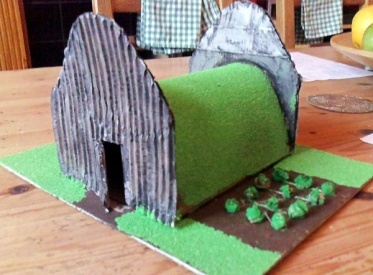 Each shelter has to be:able to fit a Lego figure (or similar) inside, able to withstand a 1kg weight placed upon it.Suggestions for materials:Empty cardboard tubes e.g. loo rolls or paper towel rollsEmpty boxes or containersCorrugated paper										Empty tin can (make sure no sharp edges)Coloured paper/card/tissue								Paint/felt pens/colouring pencilsStones/twigs/leavesFoil										Glue/sellotape/string/blu tak Instructions:Look at different pictures of Anderson shelters to help you with ideas.Draw your design.Make a list of what materials you will need.Think how you will join the pieces together.Make your model – remember to check it can fit a figure inside.Test how strong it is. Take a photo and email it to school to go on our website.karen.morgan@middleton.herts.sch.uk      